ООО «Стоматологический центр Ангелина»170100, г. Тверь, ул.Новоторжская, д.14
Тел.  8(4822)34-15-17
e-mail: stom_angelina@mail.ru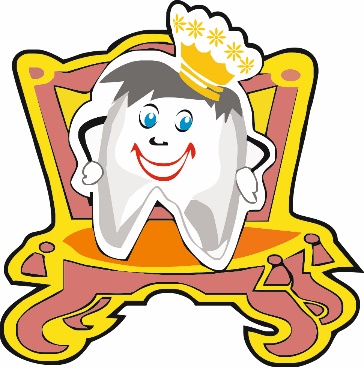 www.angelina-tver.ru
ИНН 6950082980 КПП 695001001ОГРН 1086952011860
Банковские реквизиты: 
Р\с 40702810219000000977
в Тверском РФ ОАО «Россельхозбанк»  г.ТверьКор/сч 30101810600000000795 БИК 042809795Лицензия ЛО-69-01-000083 от 20.08.2008 (бессрочная)____________________________________________________________________________________________________Утверждаю с "05" октября  2012 года                                               Директор ООО «СЦ Ангелина»_______________Зинкина А.А.______________________________________________________________________________Приложение № 3 к ПОЛОЖЕНИЮ«О предоставлении гарантий в ООО «Стоматологический центр Ангелина»Акт-гарантия выполненных работ от _______________  20__ годаООО «Стоматологический центр Ангелина», именуемое в дальнейшем «Исполнитель», действующее на основании Устава и лицензии № ЛО-69-01-000083 от 20.08.2008г, в лице Директора Зинкиной Ангелины Андреевны, с одной стороны, и гр.___________________________________________________________________________, именуемый в дальнейшем «Пациент», с другой стороны, подтверждают, что были оказаны-получены следующие стоматологические услуги и работы в полном объеме, претензий к форме, цвету и качеству и сроку нет, «Пациенту» всё разъяснено.
В соответствии с Законом РФ "О защите прав потребителей" (ст.19), Гражданским Кодексом РФ и "Правилами предоставления платных медицинских услуг"Исполнитель выполняет свои гарантийные обязательства (гарантийные сроки) при условии соблюдения пациентом следующих условий:1. Пациент регулярно соблюдает гигиену полости рта 
2. Пациент является на профилактический осмотр, который проводится бесплатно за полгода до истечения гарантийного срока; 
3. Пациент обращается к Исполнителю в случае дискомфорта и других проявлений в области проведённого лечения. Пациент не проводит коррекцию работы, выполненной у Исполнителя в других стоматологических учреждениях. 
4. Пациент предоставляет выписку из медицинской карты и рентгеновские снимки из других лечебно-профилактических учреждений в случае, если он обращался за неотложной стоматологической помощью.
5. Гарантийные обязательства на проведённое лечение, протезирование, сохраняются при условии выполнения пациентом всего согласованного с Исполнителем плана лечения и полной санации полости рта.
6. Гарантийные обязательства не сохраняются в случае выявления или возникновения у Пациента в период гарантийного срока заболеваний внутренних органов, а также изменений физиологического состояния организма (беременность, вредные внешние воздействия, длительный приём лекарственных препаратов при лечении других заболеваний), которые напрямую или косвенно проводят к изменениям в зубах и окружающих их тканях.Лечение, не предусматривающее гарантийных сроков:1. Восстановление коронковой части зуба без установки штифта при разрушении ткани дентина на 30% и более от её объёма.
2. Лечение с целью сохранения зуба при патологии на уровне бифуркации корня (кариес, трещина и т.д.). 
3. Лечение перфорированных зубов.
4. Терапевтическое и хирургическое лечение кистогранулём и кист.
5. Лечение зубов с инородным телом, оставленным ранее в канале.
6. Эндодонтическое лечение зуба в случаях: повторного лечения каналов,  непроходимости корневых каналов (в том числе частичной, когда не удаётся пройти канал на всю длину), сильной кривизны каналов.7. Терапевтическое и хирургическое лечение заболеваний тканей пародонта.
8. Снятие зубных отложений, профессиональная гигиеническая чистка, Аер Флоу и отбеливание зубов.  
9. Реставрация металлокерамических коронок.№ зубаПроизведённое лечение (оказанные стоматологические услуги)Цена, рублиДатаСрок гарантииДиректор ООО «Стоматологический центр Ангелина»

______________________ Зинкина А.А .                      Пациент

                      ________________________________